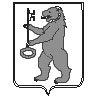 БАЛАХТОНСКИЙ СЕЛЬСКИЙ СОВЕТ ДЕПУТАТОВ	КОЗУЛЬСКОГО РАЙОНА	КРАСНОЯРСКОГО КРАЯРЕШЕНИЕ   ( проект)               00.00.0000                                  с. Балахтон                                        № 00-000р О бюджете  муниципального образования Балахтонский сельсовет на 2020 годи плановый период 2021-2022 годовСтатья 1. Основные характеристики бюджета сельсовета на 2020 год и плановый период 2021-2022 годов1. Утвердить основные характеристики бюджета сельсовета на 2020 год:1) прогнозируемый общий объем доходов  бюджета сельсовета  в сумме 10 379 454,00 рублей;2)  общий объем расходов бюджета сельсовета в сумме 10 379 454,00 рублей;3)  дефицит бюджета сельсовета в сумме 0,00 рублей;4) источники внутреннего финансирования дефицита бюджета сельсовета в сумме 0,00 рублей согласно приложению 1 к настоящему решению.2. Утвердить основные характеристики бюджета сельсовета на 2021 год и на 2022 год:1)  прогнозируемый общий объем доходов бюджета сельсовета  на 2021 год в сумме 8 638 370,00 рублей и на 2022 год в сумме 8 573 352,00 рублей;2) общий объем расходов бюджета сельсовета на 2021 год в сумме 8 638 370,00  рублей, в том числе условно утвержденные расходы в сумме 216 000,00  рублей, и на 2022 год в сумме 8 573 352,00 рублей, в том числе условно утвержденные расходы в сумме 429 000,00рублей.3)  дефицит бюджета сельсовета  в сумме 0,00 рублей на 2021 год и на 2022 год в сумме 0,00 рублей;4)  источники внутреннего финансирования дефицита бюджета сельсовета на 2021 год в сумме 0,00 рублей и на 2022 год в сумме 0,00 рублей согласно приложению 1 к настоящему Решению.Статья 2. Нормативы распределения доходовУтвердить нормативы распределения доходов  бюджета Балахтонского сельсовета на 2020 год и плановый период 2021-2022 годов согласно приложению  2 к настоящему Решению.Статья 3. Главные администраторы доходов бюджета сельсовета и главные администраторы источников внутреннего финансирования дефицита бюджета сельсовета1. Утвердить перечень главных администраторов доходов бюджета сельсовета и закрепленные за ними доходные источники согласно приложению  3  к настоящему Решению.2. Утвердить перечень главных администраторов источников внутреннего финансирования дефицита бюджета сельсовета и закрепленные за ними источники внутреннего финансирования дефицита бюджета сельсовета согласно  приложению 4 к настоящему Решению.Статья 4. Доходы  бюджета сельсовета на 2020 год и плановый период 2021-2022 годовУтвердить доходы  бюджета сельсовета на 2020 год и плановый период 2021-2022  годов согласно приложению 5 к настоящему Решению.Статья 5. Распределение на 2020 год и плановый период 2021-2022 годов расходов  бюджета сельсовета по бюджетной классификации Российской ФедерацииУтвердить в пределах общего объема расходов  бюджета сельсовета, установленного статьей 1 настоящего Решения: 1) распределение бюджетных ассигнований по разделам, подразделам бюджетной  классификации расходов бюджетов Российской Федерации на 2020 год и плановый период 2021-2022 годов согласно приложению 6 к настоящему Решению;2) ведомственную структуру росписи расходов бюджета сельсовета на 2020 год  и плановый период 2021-2022 годов согласно приложению 7 к настоящему Решению;3) распределение бюджетных ассигнований по целевым статьям (муниципальным программам муниципального образования Балахтонский сельсовет  и непрограммным направлениям деятельности), группам и подгруппам видов расходов, разделам, подразделам классификации расходов бюджета сельсовета на 2020 год  и плановый период 2021-2022 годов согласно приложению 8 к настоящему Решению.Статья 6. Публичные нормативные обязательства Балахтонского сельсоветаУтвердить общий объем средств бюджета Балахтонского сельсовета на исполнение публичных нормативных обязательств на 2020 год в сумме 0,00 рублей, на 2021 год в сумме 0,00 рублей и на 2022 год в сумме 0,00 рублей.Статья 7.  Изменение показателей сводной бюджетной росписи бюджета сельсоветаУстановить, что глава сельсовета вправе в ходе исполнения настоящего Решения вносить изменения в сводную бюджетную роспись  бюджета  сельсовета на 2020 год и плановый период 2021-2022  годов без внесения изменений в настоящее Решение:1) в случаях осуществления расходов на выплаты работникам при их увольнении в соответствии с действующим законодательством в пределах общего объема средств, предусмотренных настоящим Решением на обеспечение их деятельности;2) в случае уменьшения суммы средств межбюджетных трансфертов из вышестоящих бюджетов;3) в пределах общего объема средств субвенций, предусмотренных бюджету сельсовета настоящим Решением, в случае перераспределения сумм указанных субвенций;4) в пределах общего объема средств, предусмотренных настоящим Решением для финансирования мероприятий в рамках одной муниципальной программы Балахтонского  сельсовета, после внесения изменений в указанную программу в установленном порядке;5) в случае внесения изменений Министерством финансов Российской Федерации в структуру, порядок формирования и применения кодов бюджетной классификации Российской Федерации, а также присвоения кодов составным частям бюджетной классификации Российской Федерации;6) в случае исполнения исполнительных документов 
(за исключением судебных актов) и решений налоговых органов 
о взыскании налога, сбора, страхового взноса, пеней и штрафов, предусматривающих обращение взыскания на средства бюджета сельсовета, в пределах общего объема средств, предусмотренных главному распорядителю средств  бюджета сельсовета;7)  в случае перераспределения бюджетных ассигнований, предусмотренных на выплату пособий, компенсаций и иных социальных выплат гражданам, не отнесенных к публичным нормативным обязательствам, в пределах общего объема расходов, предусмотренных главному распорядителю средств бюджета сельсовета;8)  в случае перераспределения бюджетных ассигнований, необходимых для исполнения расходных обязательств Балахтонского сельсовета, включая новые виды расходных обязательств, софинансирование которых осуществляется из вышестоящих бюджетов;9) в случае установления наличия потребности у Балахтонского сельсовета в не использованных по состоянию на 1 января 2020 года остатках межбюджетных трансфертов, полученных в форме субвенций, субсидий и иных межбюджетных трансфертов, имеющих целевое назначение, которые могут быть использованы в 2020 году на те же цели либо на погашение кредиторской задолженности, в том числе остатках субсидий, предоставленных в рамках долгосрочных целевых программ, прекративших свое действие в 2014 году, в соответствии с решениями главных администраторов доходов  бюджета сельсовета;10) на сумму остатков средств по состоянию на 1 января 2020 года,  которые направляются на финансирование расходов сельсовета в соответствии с бюджетной сметой. Статья 8. Индексация размеров денежного вознаграждения выборных должностных лиц, лиц, замещающих муниципальные должности сельсовета и должностных окладов муниципальных служащих сельсовета         Размеры денежного вознаграждения выборных должностных лиц, лиц, замещающих муниципальные должности сельсовета, размеры должностных окладов муниципальных служащих сельсовета, проиндексированные в 2015-2018, 2019 годах, увеличиваются (индексируются):в 2020 году на 3 процента с 1 октября 2020 года;в плановом периоде 2021 - 2022 годов на коэффициент, равный 1.    Статья 9. Индексация заработной платы работников сельсовета        Заработная плата работников за исключением заработной платы отдельных категорий работников, увеличение оплаты труда которых осуществляется в соответствии 
с указами Президента Российской Федерации, предусматривающими мероприятия по повышению заработной платы, а также в связи 
с увеличением региональных выплат и (или) выплат, обеспечивающих уровень заработной платы работников бюджетной сферы не ниже размера минимальной заработной платы (минимального размера оплаты труда), увеличивается (индексируется):в 2020 году на 3 процента с 1 октября 2020 года;        в плановом периоде 2021 - 2022 годов на коэффициент, равный 1.  Статья 10. Особенности исполнения бюджета сельсовета в 2020 году1. Остатки средств сельского бюджета на 1 января 2020 года в полном объеме, за исключением неиспользованных остатков межбюджетных трансфертов, полученных из федерального и краевого бюджета в форме субсидий, субвенций и иных межбюджетных трансфертов, имеющих целевое назначение, могут направляться на покрытие временных кассовых разрывов, возникающих в ходе исполнения сельского бюджета в 2020 году.2. Установить, что погашение кредиторской задолженности, сложившейся по принятым в предыдущие годы, фактически произведенным, но не оплаченным по состоянию на 1 января 2020 года обязательствам, производится сельсоветом за счет утвержденных  бюджетных ассигнований на 2020 год.Статья 11. Дорожный фонд муниципального образования Балахтонский сельсовет     Утвердить объем бюджетных ассигнований дорожного фонда Балахтонского сельсовета на 2020 год в сумме 116 777,95 рублей, на 2021 год в сумме 117277,95 рублей, на 2022 год в сумме 117277,95 рублей.Статья 12. Резервный фонд администрации Балахтонского сельсоветаУстановить, что в расходной части бюджета сельсовета  предусматривается резервный фонд администрации  Балахтонского сельсовета на 2020 год и плановый период 2021-2022 годов в сумме 10 000 рублей ежегодно.           Администрация сельсовета ежеквартально информирует сельский Совет депутатов о расходовании средств резервного фонда.Статья 13. Переданные полномочия   Утвердить в составе расходов бюджета поселения иные межбюджетные трансферты, передаваемые бюджету Козульского района из бюджета поселения на осуществление части полномочий по решению вопросов местного значения в соответствии с заключенными соглашениями, на 2020 год и плановый период 2021-2022 годы согласно приложению 9 к настоящему Решению.Статья 14. Межбюджетные трансферты, предоставляемые бюджету сельсоветаУтвердить распределение субвенций, иных межбюджетных трансфертов бюджету сельсовета на 2020 год и плановый период 2021-2022 годов согласно приложению 10 к настоящему Решению.Статья 15. Обслуживание счета бюджета сельсовета        1. Кассовое обслуживание исполнения  бюджета сельсовета в части проведения и учета операций по кассовым поступлениям в  бюджет сельсовета и кассовым выплатам из бюджета сельсовета, санкционирование оплаты денежных обязательств, открытие и ведение лицевых счетов бюджета сельсовета осуществляется Управлением Федерального казначейства по Красноярскому краю.Статья 16. Муниципальный внутренний долг Балахтонского сельсовета1. Установить верхний предел муниципального внутреннего долга Балахтонского сельсовета по долговым обязательствам Балахтонского сельсовета:на 1 января 2020 года в сумме 0,00 тыс. рублей, в том числе по муниципальным гарантиям сельсовета 0,00 рублей;на 1 января 2021 года в сумме 0,00 тыс. рублей, в том числе по муниципальным гарантиям сельсовета 0,00 рублей;на 1 января 2022 года в сумме 0,00 тыс. рублей, в том числе по муниципальным гарантиям сельсовета 0,00 рублей.2. Установить предельный объем муниципального долга Балахтонского сельсовета:0,00 рублей на 2020 год;0,00 рублей на 2021 год;0,00 рублей на 2022 год.3. Установить объем расходов на обслуживание муниципального внутреннего долга в сумме:0,00 рублей на 2020 год;0,00 рублей на 2021 год;0,00 рублей на 2022 год.Статья 17. Обслуживание счета бюджета сельсоветаКассовое обслуживание исполнения  бюджета сельсовета в части проведения и учета операций по кассовым поступлениям в  бюджет сельсовета и кассовым выплатам из бюджета сельсовета, санкционирование оплаты денежных обязательств, открытие и ведение лицевых счетов бюджета сельсовета осуществляется Управлением Федерального казначейства по Красноярскому краю.Статья 18. Вступление в силу настоящего РешенияНастоящее Решение вступает в силу с 1 января 2020 года, но не ранее дня, следующего за днем официального опубликования в местном периодическом издании «Балахтонские вести».Председатель Совета                                                                  Е.А. ГардтГлава сельсовета                                                                                В.А. МецгерПРИЛОЖЕНИЕ 1 к Решению Балахтонского сельского Совета депутатов от … … 2019 № …-…рИсточники внутреннего финансирования дефицита бюджета сельсовета в 2020 году и плановом периоде 2021-2022 годовПРИЛОЖЕНИЕ 2 к Решению Балахтонского сельского Совета депутатов от … … 2019 № …-…рНормативы распределения доходов  бюджета Балахтонского сельсовета на 2020 год и плановый период 2021-2022 годовПРИЛОЖЕНИЕ 3 к Решению Балахтонского сельского Совета депутатов от … … 2019 № …-…рПеречень главных администраторов доходов  бюджета Балахтонского сельсоветаПРИЛОЖЕНИЕ 4 к Решению Балахтонского сельского Совета депутатов от … … 2019 № …-…рГлавные администраторы источников внутреннего финансирования дефицита бюджета сельсоветаПРИЛОЖЕНИЕ 5 к Решению Балахтонского сельского Совета депутатов от … … 2019 № …-…рДоходы бюджета Балахтонского сельсовета на 2020 год и плановый период   2021-2022 годовПРИЛОЖЕНИЕ 6 к Решению Балахтонского сельского Совета депутатов от … … 2019 № …-…рРаспределение бюджетных ассигнований по разделам, подразделам бюджетной классификации расходов бюджетов Российской Федерации на 2020 год и плановый период 2021-2022 годыПРИЛОЖЕНИЕ 7 к Решению Балахтонского сельского Совета депутатов от … … 2019 № …-…рВедомственная структура росписи расходов бюджета Балахтонского сельсовета на 2020 год и плановый период 2021-2022 годыПРИЛОЖЕНИЕ 8 к Решению Балахтонского сельского Совета депутатов от … … 2019 № …-…рРаспределение бюджетных ассигнований по целевым статьям (муниципальным программам Балахтонского сельсовета и непрограммным направлениям деятельности), группам и подгруппам видов расходов, разделам, подразделам классификации расходов бюджета на 2020 год и плановый период 2021-2022 годовПРИЛОЖЕНИЕ 9 к Решению Балахтонского сельского Совета депутатов от … … 2019 № …-…рИные межбюджетные трансферты, передаваемые бюджету Козульского района из бюджета Балахтонского сельсовета, на осуществление части полномочий по решению вопросов местного значения в соответствии с заключенными соглашениями на 2020 год и плановый период 2021-2022 годыПРИЛОЖЕНИЕ 10 к Решению Балахтонского сельского Совета депутатов от … … 2019 № …-…рРаспределение субвенций, иных межбюджетных трансфертов бюджету сельсовета на 2020 год и плановый период 2021-2022 годов№ строкиКодНаименование кода поступлений в бюджет, группы, подгруппы, статьи, подстатьи, элемента, подвида, аналитической группы вида источников финансирования дефицитов бюджетовСумма (рублей)Сумма (рублей)Сумма (рублей)№ строкиКодНаименование кода поступлений в бюджет, группы, подгруппы, статьи, подстатьи, элемента, подвида, аналитической группы вида источников финансирования дефицитов бюджетов2020 год2021 год2022 год123451005 0105 00 00 00 0000 000Изменение остатков средств на счетах по учету средств бюджета0,00,00,02005 01 05 02 01 10 0000 510Увеличение прочих остатков денежных средств бюджетов сельских поселений-10 379 454,0-8 638 370,0-8 573 352,03005 01 05 02 01 10 0000 610Уменьшение прочих остатков денежных средств бюджетов сельских поселений10 379 454,08 638 370,08 573 352,0ВсегоВсегоВсего0,00,00,0№ п/пНаименование доходовБюджет сельских поселений(процентов)121.ДОХОДЫ ОТ ПРОДАЖИ МАТЕРИАЛЬНЫХ И НЕМАТЕРИАЛЬНЫХ АКТИВОВ1001.1.Доходы от реализации иного имущества, находящегося в собственности сельских поселений (за исключением имущества муниципальных бюджетных и автономных учреждений, а также имущества муниципальных унитарных предприятий, в том числе казенных), в части реализации основных средств по указанному имуществу1001.2.Прочие поступления от использования имущества, находящегося в собственности поселений (за исключением имущества муниципальных бюджетных и автономных учреждений, а также имущества муниципальных унитарных предприятий, в том числе казенных)1002ШТРАФЫ, САНКЦИИ, ВОЗМЕЩЕНИЕ УЩЕРБА2.1.Денежные взыскания (штрафы), установленные законами субъектов РФ за несоблюдение муниципальных правовых актов, зачисляемые в бюджеты поселений1003.ПРОЧИЕ НЕНАЛОГОВЫЕ ДОХОДЫ3.1.Невыясненные поступления, зачисляемые в бюджеты поселений1003.2.Прочие неналоговые доходы бюджетов поселений1004.БЕЗВОЗМЕЗДНЫЕ ПОСТУПЛЕНИЯ ОТ ДРУГИХ БЮДЖЕТОВ БЮДЖЕТНОЙ СИСТЕМЫ РОССИЙСКОЙ ФЕДЕРАЦИИ4.1.Дотации бюджетам сельских поселений на выравнивание бюджетной обеспеченности из бюджета субъекта Российской Федерации1004.2.Дотации бюджетам сельских поселений на выравнивание бюджетной обеспеченности из бюджета муниципального района1004.3.Прочие межбюджетные трансферты, передаваемые бюджетам сельских поселений на осуществление части полномочий по решению вопросов местного значения1004.4.Межбюджетные трансферты сельских поселений на содержание автомобильных дорог общего пользования местного значения1004.5.Межбюджетные трансферты сельских поселений на капитальный ремонт и ремонт автомобильных дорог общего пользования местного значения1004.6. Субвенции бюджетам сельских поселений на выполнение государственных полномочий по созданию и обеспечению деятельности административных комиссий 1004.7.Субвенция бюджетам сельских  поселений на осуществление первичного воинского учета на территориях, где отсутствуют военные комиссариаты.1004.8.Прочие безвозмездные поступления в бюджеты сельских поселений1004.9.Перечисления из бюджетов сельских поселений (в бюджеты сельских поселений) для осуществления возврата (зачета) излишне уплаченных или излишне взысканных сумм налогов, сборов и иных платежей, а также сумм процентов за несвоевременное осуществление такого возврата и процентов, начисленных на излишне взысканные суммы100№ строкиКод главного администратораКод классификации доходов бюджетаКод классификации доходов бюджетаКод классификации доходов бюджетаКод классификации доходов бюджетаКод классификации доходов бюджетаНаименование кода классификации доходов бюджета12333334005Администрация Балахтонского сельсоветаАдминистрация Балахтонского сельсоветаАдминистрация Балахтонского сельсоветаАдминистрация Балахтонского сельсоветаАдминистрация Балахтонского сельсоветаАдминистрация Балахтонского сельсовета1005005111090045100000120Прочие поступления от использования имущества, находящегося в собственности поселений (за исключением имущества муниципальных бюджетных и автономных учреждений, а также имущества муниципальных унитарных предприятий, в том числе казенных)200500511402053100000410Доходы от реализации иного имущества, находящегося в собственности сельских поселений (за исключением имущества муниципальных бюджетных и автономных учреждений, а также имущества муниципальных унитарных предприятий, в том числе казенных), в части реализации основных средств по указанному имуществу300500511690050100000140Денежные взыскания (штрафы), установленные законами субъектов Российской Федерации за несоблюдение муниципальных правовых актов, зачисляемые в бюджеты поселений400500511701050100000180Невыясненные поступления, зачисляемые в бюджеты поселений500500511705050100000180Прочие неналоговые доходы бюджетов поселений600500520215001100000150Дотации бюджетам сельских поселений на выравнивание бюджетной обеспеченности из бюджета субъекта Российской Федерации700500520216001100000150Дотации бюджетам сельских поселений на выравнивание бюджетной обеспеченности их бюджетов муниципальных районов800500520249999100000150Прочие межбюджетные трансферты, передаваемые бюджетам сельских поселений (сбалансированность)900500520249999101021150Иные межбюджетные  трансферты бюджета муниципальных образований на частичное финансирование (возмещение) расходов на региональные выплаты и выплаты, обеспечивающие уровень заработной платы работников бюджетной сферы не ниже минимальной заработной платы (минимального размера оплаты труда) 1000500520230024107514150 Субвенции бюджетам сельских поселений на выполнение государственных полномочий по созданию и обеспечению деятельности административных комиссий ЗК от 23.04.09 №8-31701100500520235118100000150Субвенция бюджетам сельских  поселений на осуществление первичного воинского учета на территориях, где отсутствуют военные комиссариаты.1200500520249999107508150Межбюджетные трансферты сельских поселений на содержание автомобильных дорог общего пользования местного значения1300500520249999107509150Межбюджетные трансферты сельских поселений на капитальный ремонт и ремонт автомобильных дорог общего пользования местного значения1400500520705030100000150Прочие безвозмездные поступления в бюджеты сельских поселений1500500520805000100000150Перечисления из бюджетов сельских поселений (в бюджеты сельских поселений) для осуществления возврата (зачета) излишне уплаченных или излишне взысканных сумм налогов, сборов и иных платежей, а также сумм процентов за несвоевременное осуществление такого возврата и процентов, начисленных на излишне взысканные суммы1600500521960010100000150Возврат остатков субсидий, субвенций и иных межбюджетных трансфертов, имеющих целевое назначение, прошлых лет из бюджетов сельских поселений№ строкиКод главного админис-тратораКод классификации источниковфинансирования дефицита бюджета сельсоветаНаименование кода группы, подгруппы, статьи, подстатьи, элемента, подвида,аналитической группы вида источникафинансирования дефицита бюджета123005Администрация Балахтонского сельсоветаАдминистрация Балахтонского сельсовета100501 05 00 00 00 0000 000Изменение остатков средств на счетах по учету средств бюджета200501 05 02 01 10 0000 510Увеличение прочих остатков денежных средств  бюджетов сельских поселений300501 05 02 01 10 0000 610Уменьшение прочих остатков денежных средств  бюджетов сельских поселений№ строкиКод классификации доходов бюджетаКод классификации доходов бюджетаКод классификации доходов бюджетаКод классификации доходов бюджетаКод классификации доходов бюджетаКод классификации доходов бюджетаКод классификации доходов бюджетаНаименование кода классификации доходов бюджетаДоходы бюджета (рублей)Доходы бюджета (рублей)Доходы бюджета (рублей)№ строкиКод классификации доходов бюджетаКод классификации доходов бюджетаКод классификации доходов бюджетаКод классификации доходов бюджетаКод классификации доходов бюджетаКод классификации доходов бюджетаКод классификации доходов бюджетаНаименование кода классификации доходов бюджета2020 год
2021 год
 2022 год
код группыкод подгруппыкод статьикод подстатьикод элементакод группы подвидакод аналитической группы подвида12345678101112110000000000000000НАЛОГОВЫЕ И НЕНАЛОГОВЫЕ ДОХОДЫ557 310,00579 405,00600 527,00210102000010000110НАЛОГ НА ДОХОДЫ ФИЗИЧЕСКИХ ЛИЦ90 310,00100 320,00108 330,00310102010010000110Налог на доходы физических лиц с доходов, источником которых является налоговый агент, за исключением доходов, в отношении которых исчисление и уплата налога осуществляются в соответствии со статьями 227, 227.1 и 228 Налогового кодекса Российской Федерации90 000,00100 000,00108 000,00410102030010000110Налог на доходы физических лиц с доходов, источником которых является налоговый агент, за исключением доходов, в отношении которых исчисление и уплата налога осуществляются в соответствии со статьями 227, 227.1 и 228 Налогового кодекса Российской Федерации310,00320,00330,00510300000000000000НАЛОГИ НА ТОВАРЫ (РАБОТЫ, УСЛУГИ), РЕАЛИЗУЕМЫЕ НА ТЕРРИТОРИИ РОССИЙСКОЙ ФЕДЕРАЦИИ136 100,00140 925,00146 727,00610302231010000110Доходы от уплаты акцизов на дизельное топливо, подлежащие распределению между бюджетами субъектов Российской Федерации и местными бюджетами с учетом установленных дифференцированных нормативов отчислений в местные бюджеты62 362,0064 960,0067 532,00710302241010000110Доходы от уплаты акцизов на моторные масла для дизельных и (или) карбюраторных (инжекторных) двигателей, подлежащие распределению между бюджетами субъектов Российской Федерации и местными бюджетами с учетом установленных дифференцированных нормативов отчислений в местные бюджеты320,00329,00329,00810302251010000110Доходы от уплаты акцизов на автомобильный бензин, подлежащие распределению между бюджетами субъектов Российской Федерации и местными бюджетами с учетом установленных дифференцированных нормативов отчислений в местные бюджеты81 463,0084 617,0087 434,00910302261010000110Доходы от уплаты акцизов на прямогонный бензин, подлежащие распределению между бюджетами субъектов Российской Федерации и местными бюджетами с учетом установленных дифференцированных нормативов отчислений в местные бюджеты-8 045,00-8 981,00-8 568,001010500000000000000НАЛОГИ НА СОВОКУПНЫЙ ДОХОД5 900,006 160,006 470,001110503010010000110Единый сельскохозяйственный налог5 900,006 160,006 470,001210600000000000000НАЛОГ НА ИМУЩЕСТВО ФИЗИЧЕСКИХ ЛИЦ80 000,0085 000,0090 000,001310601030100000110Налог на имущество физических лиц, взимаемый по ставкам, применяемым к объектам налогообложения, расположенным в границах поселений80 000,0085 000,0090 000,001410606000000000000ЗЕМЕЛЬНЫЙ НАЛОГ245 000,00247 000,00249 000,001510606033100000110Земельный налог с организаций, обладающих земельным участком, расположенным в границах сельских поселений244 000,00246 000,00248 000,0010606043100000110Земельный налог с организаций, обладающих земельным участком, расположенным в границах сельских поселений1 000,001 000,001 000,001620000000000000000БЕЗВОЗМЕЗДНЫЕ ПОСТУПЛЕНИЯ9 822 144,008 058 965,007 972 825,001720200000000000000БЕЗВОЗМЕЗДНЫЕ ПОСТУПЛЕНИЯ ОТ ДРУГИХ БЮДЖЕТОВ БЮДЖЕТНОЙ СИСТЕМЫ РОССИЙСКОЙ ФЕДЕРАЦИИ9 822 144,008 058 965,007 972 825,001820210000000000150Дотации бюджетам бюджетной системы Российской Федерации676 200,00525 700,00525 700,001920215001000000150Дотации на выравнивание бюджетной обеспеченности676 200,00525 700,00525 700,002020215001100000150Дотации бюджетам поселений на выравнивание бюджетной обеспеченности676 200,00525 700,00525 700,002120215001100000150Дотации бюджетам поселений на выравнивание бюджетной обеспеченности из бюджета субъекта Российской Федерации676 200,00525 700,00525 700,002220216000000000150Дотации на выравнивание бюджетной обеспеченности поселений из бюджетов муниципальных районов1 229 360,001 229 360,001 229 360,002320216001000000150Дотации на выравнивание бюджетной обеспеченности поселений из бюджетов муниципальных районов1 229 360,001 229 360,001 229 360,002420216001100000150Дотации на выравнивание бюджетной обеспеченности поселений из бюджетов муниципальных районов1 229 360,001 229 360,001 229 360,002520216001100000150Дотации на выравнивание бюджетной обеспеченности поселений из бюджетов муниципальных районов1 229 360,001 229 360,001 229 360,002620230000000000150Субвенции бюджетам бюджетной системы Российской Федерации3 050,003 050,003 050,002720230024000000150Субвенции местным бюджетам на выполнение передаваемых полномочий субъектов Российской Федерации3 050,003 050,003 050,002820230024100000150Субвенции бюджетам сельских поселений на выполнение передаваемых полномочий субъектов Российской Федерации3 050,003 050,003 050,002920230024107514150Субвенции бюджетам на выполнение передаваемых полномочий по созданию и обеспечению деятельности административных комиссий3 050,003 050,003 050,003020235118000000150Субвенции бюджетам муниципальных образований края на осуществление  государственных полномочий по первичному воинскому учету на территориях, где отсутствуют военные комиссариаты85 270,0086 140,000,003120235118100000150Субвенции бюджетам муниципальных районов на осуществление  государственных полномочий по первичному воинскому учету на территориях, где отсутствуют военные комиссариаты85 270,0086 140,000,003220240000000000150Иные межбюджетные трансферты7 828 264,006 214 715,006 214 715,003320249999000000150Межбюджетные трансферты, передаваемые бюджетам муниципальных образований  на осуществление части полномочий по решению вопросов местного значения в соответствии с заключенными соглашениями7 828 264,006 214 715,006 214 715,003420249999100000150Прочие межбюджетные трансферты, передаваемые бюджетам сельских поселений  на осуществление части полномочий по решению вопросов местного значения7 689 130,006 151 304,006 151 304,003520249999101021150Иные межбюджетные  трансферты бюджета муниципальных образований на частичное финансирование (возмещение) расходов на региональные выплаты и выплаты, обеспечивающие уровень заработной платы работников бюджетной сферы не ниже минимальной заработной платы (минимального размера оплаты труда)93 840,000,000,003620240014107508150Межбюджетные трансферты сельских поселений на содержание автомобильных дорог общего пользования местного значения0,000,000,003720249999107412150Межбюджетные трансферты  на обеспечение первичных мер пожарной безопасности45 294,0063 411,0063 411,00ВСЕГОВСЕГОВСЕГОВСЕГОВСЕГОВСЕГОВСЕГОВСЕГОВСЕГО10 379 454,008 638 370,008 573 352,00№ п/пНаименование показателяКБК(рублей)(рублей)(рублей)РазделПодраздел2020 год2021 год2022 год12345671ВСЕГО:10 379 454,008 638 370,008 573 352,002ОБЩЕГОСУДАРСТВЕННЫЕ ВОПРОСЫ01005 061 996,104 806 978,874 625 577,873Функционирование высшего должностного лица субъекта Российской Федерации и муниципального образования0102760 551,33760 551,33760 551,334Функционирование законодательных (представительных) органов государственной власти и представительных органов муниципальных образований0103635 212,79635 212,79635 212,795Функционирование Правительства Российской Федерации, высших исполнительных органов государственной власти субъектов Российской Федерации, местных администраций01042 995 593,552 880 845,122 699 444,126Обеспечение проведения выборов и референдумов0107140 268,800,000,007Резервные фонды011110 000,0010 000,0010 000,008Другие общегосударственные вопросы0113520 369,63520 369,63520 369,639НАЦИОНАЛЬНАЯ ОБОРОНА020085 270,0086 140,000,0010Мобилизационная и вневойсковая подготовка020385 270,0086 140,000,0011НАЦИОНАЛЬНАЯ БЕЗОПАСНОСТЬ И ПРАВООХРАНИТЕЛЬНАЯ ДЕЯТЕЛЬНОСТЬ03001 086 885,24927 878,09681 878,0912Обеспечение пожарной безопасности03101 081 885,24922 878,09676 878,0913Другие вопросы в области национальной безопасности и правоохранительной деятельности03145 000,005 000,005 000,0014НАЦИОНАЛЬНАЯ ЭКОНОМИКА0400116 777,95117 277,95117 277,9515Дорожное хозяйство (дорожные фонды)0409116 777,95117 277,95117 277,9516ЖИЛИЩНО-КОММУНАЛЬНОЕ ХОЗЯЙСТВО0500917 450,4833 235,71235 758,7117Благоустройство0503917 450,4833 235,71235 758,7118ОБРАЗОВАНИЕ0700371 103,04296 882,43296 882,4319Молодежная политика0707371 103,04296 882,43296 882,4320КУЛЬТУРА, КИНЕМАТОГРАФИЯ08002 739 971,192 191 976,952 191 976,9521Культура08012 739 971,192 191 976,952 191 976,9522Условно утвержденные расходы0,00216000,00429000,00№ п/пНаименование показателяКБККБККБККБККБК2020 год2021 год2022 год№ п/пНаименование показателяКВСРРазделПодразделКЦСРКВР2020 год2021 год2022 год123456789101ВСЕГО:10 379 454,008 638 370,008 573 352,002Администрация Балахтонского сельсовета00510 379 454,008 638 370,008 573 352,003ОБЩЕГОСУДАРСТВЕННЫЕ ВОПРОСЫ00501005 061 996,104 806 978,874 625 577,874Функционирование высшего должностного лица субъекта Российской Федерации и муниципального образования00501028100000000760 551,33760 551,33760 551,335Глава муниципального образования00501028110095030760 551,33760 551,33760 551,336Расходы на выплаты персоналу в целях обеспечения выполнения функций государственными (муниципальными) органами, казенными учреждениями, органами управления государственными внебюджетными фондами00501028110095030100760 551,33760 551,33760 551,337Расходы на выплаты персоналу государственных (муниципальных) органов00501028110095030120760 551,33760 551,33760 551,338Функционирование законодательных (представительных) органов государственной власти и представительных органов муниципальных образований00501038100000000635 212,79635 212,79635 212,799Депутаты представительного органа муниципального образования00501038110095020635 212,79635 212,79635 212,7910Расходы на выплаты персоналу в целях обеспечения выполнения функций государственными (муниципальными) органами, казенными учреждениями, органами управления государственными внебюджетными фондами00501038110095020100635 212,79635 212,79635 212,7911Расходы на выплаты персоналу государственных (муниципальных) органов00501038110095020120635 212,79635 212,79635 212,7912Функционирование Правительства Российской Федерации, высших исполнительных органов государственной власти субъектов Российской Федерации, местных администраций00501048100000002 995 593,552 880 845,122 699 444,1213Аппарат управления органов местного самоуправления005010481100950002 992 543,552 877 795,122 696 394,1214Расходы на выплаты персоналу в целях обеспечения выполнения функций государственными (муниципальными) органами, казенными учреждениями, органами управления государственными внебюджетными фондами005010481100950001002 992 543,552 877 795,122 696 394,1215Расходы на выплаты персоналу государственных (муниципальных) органов005010481100950001202 992 543,552 877 795,122 696 394,1216Закупка товаров, работ и услуг для обеспечения государственных (муниципальных) нужд00501048110095000200631 011,07516 262,64334 861,6417Иные закупки товаров, работ и услуг для обеспечения государственных (муниципальных) нужд00501048110095000240631 011,07516 262,64334 861,6418Иные бюджетные ассигнования0050104811009500080023 178,0023 178,0023 178,0019Уплата налогов, сборов и иных платежей0050104811009500085023 178,0023 178,0023 178,0020Субвенции бюджетам муниципальных образований на выполнение государственных полномочий по созданию и обеспечению деятельности административных комиссий005010492000000003 050,003 050,003 050,0021Субвенции бюджетам муниципальных образований на выполнение государственных полномочий по созданию и обеспечению деятельности административных комиссий005010492100751403 050,003 050,003 050,0022Закупка товаров, работ и услуг для обеспечения государственных (муниципальных) нужд005010492100751402003 050,003 050,003 050,0023Иные закупки товаров, работ и услуг для обеспечения государственных (муниципальных) нужд005010492100751402403 050,003 050,003 050,0024Обеспечение проведения выборов и референдумов00501078100000000140 268,800,000,0025Проведение выборов и референдумов в рамках непрограммных расходов органа исполнительной власти Козульского района00501078110000010140 268,800,000,0026Иные межбюджетные ассигнования00501078110000010800140 268,800,000,0027Специальные расходы00501078110000010880140 268,800,000,0028Резервные фонды0050111810000000010 000,0010 000,0010 000,0029Резервный фонд0050111810009280010 000,0010 000,0010 000,0030Резервные средства0050111810009280080010 000,0010 000,0010 000,0031Резервные средства0050111810009280087010 000,0010 000,0010 000,0032Другие общегосударственные вопросы0050113520 369,63520 369,63520 369,6333Обеспечение деятельности в рамках подпрограммы "Благоустройство территории муниципального образования Балахтонский сельсовет"00501130110092600504 836,44504 836,44504 836,4434Расходы на выплаты персоналу в целях обеспечения выполнения функций государственными (муниципальными) органами, казенными учреждениями, органами управления государственными внебюджетными фондами00501130110092600100504 836,44504 836,44504 836,4435Расходы на выплаты персоналу государственных (муниципальных) органов00501130110092600120504 836,44504 836,44504 836,4436Оплата труда занятости населения0050113011009265015 533,9615 533,9615 533,9637Расходы на выплаты персоналу в целях обеспечения выполнения функций государственными (муниципальными) органами, казенными учреждениями, органами управления государственными внебюджетными фондами0050113011009265010015 533,9615 533,9615 533,9638Расходы на выплаты персоналу государственных (муниципальных) органов0050113011009265012015 533,9615 533,9615 533,9639НАЦИОНАЛЬНАЯ ОБОРОНА005020085 270,0086 140,000,0040Мобилизационная и вневойсковая подготовка005020385 270,0086 140,000,0041Осуществление первичного воинского учета на территориях, где отсутствуют военные комиссариаты0050203917005118085 270,0086 140,000,0042Расходы на выплаты персоналу в целях обеспечения выполнения функций государственными (муниципальными) органами, казенными учреждениями, органами управления государственными внебюджетными фондами0050203917005118010075 746,6075 746,600,0043Расходы на выплаты персоналу государственных (муниципальных) органов0050203917005118012075 746,6075 746,600,0044Закупка товаров, работ и услуг для обеспечения государственных (муниципальных) нужд005020391700511802009 523,4010 393,400,0045Иные закупки товаров, работ и услуг для обеспечения государственных (муниципальных) нужд005020391700511802409 523,4010 393,400,0046НАЦИОНАЛЬНАЯ БЕЗОПАСНОСТЬ И ПРАВООХРАНИТЕЛЬНАЯ ДЕЯТЕЛЬНОСТЬ00503001 086 885,24927 878,09681 878,0947Обеспечение пожарной безопасности00503101 081 885,24922 878,09676 878,0948Субсидия на обеспечение первичных мер пожарной безопасности0050310014007412045 294,0063 411,0063 411,0049Закупка товаров, работ и услуг для обеспечения государственных (муниципальных) нужд0050310014007412020045 294,0063 411,0063 411,0050Иные закупки товаров, работ и услуг для обеспечения государственных (муниципальных) нужд0050310014007412024045 294,0063 411,0063 411,0051Софинансирование на обеспечение первичных мер пожарной безопасности005031001400841202 264,703 140,553 140,5552Закупка товаров, работ и услуг для обеспечения государственных (муниципальных) нужд005031001400841202002 264,703 140,553 140,5553Иные закупки товаров, работ и услуг для обеспечения государственных (муниципальных) нужд005031001400841202402 264,703 140,553 140,5554Обеспечение деятельности в рамках подпрограммы "Обеспечение первичных мер пожарной безопасности на территории Балахтонского сельсовета"005031001400926301 034 326,54856 326,54610 326,5455Расходы на выплаты персоналу в целях обеспечения выполнения функций государственными (муниципальными) органами, казенными учреждениями, органами управления государственными внебюджетными фондами00503100140092630100888 221,93816 670,38610 326,5456Расходы на выплаты персоналу государственных (муниципальных) органов00503100140092630120888 221,93816 670,38610 326,5457Закупка товаров, работ и услуг для обеспечения государственных (муниципальных) нужд00503100140092630200146 104,6139 656,160,0058Иные закупки товаров, работ и услуг для обеспечения государственных (муниципальных) нужд00503100140092630240146 104,6139 656,160,0059Другие вопросы в области национальной безопасности и правоохранительной деятельности00503145 000,005 000,005 000,0060Обеспечение деятельности в рамках подпрограммы "Профилактика терроризма, экстремизма и трансфертной безопасности на территории Балахтонского сельсовета"005031401500926405 000,005 000,005 000,0061Закупка товаров, работ и услуг для обеспечения государственных (муниципальных) нужд005031401500926402005 000,005 000,005 000,0062Иные закупки товаров, работ и услуг для обеспечения государственных (муниципальных) нужд005031401500926402405 000,005 000,005 000,0063НАЦИОНАЛЬНАЯ ЭКОНОМИКА0050400116 777,95117 277,95117 277,9564Дорожное хозяйство (дорожные фонды)0050409116 777,95117 277,95117 277,9565Софинансирование на содержание автомобильных дорог общего пользования местного значения городских округовт средств дорожного фонда Красноярского края в рамках подпрограммы "Дороги Красноярья" госдарственной программы "Развитие транспортной системы Красноярского края"005040901200850801 982,001 982,001 982,0066Закупка товаров, работ и услуг для обеспечения государственных (муниципальных) нужд005040901200850802001 982,001 982,001 982,0067Иные закупки товаров, работ и услуг для обеспечения государственных (муниципальных) нужд005040901200850802401 982,001 982,001 982,0068Софинансирование капитальному ремонту и ремонту005040901200850908 000,008 500,008 500,0069Прочая закупка товаров, работ и услуг005040901200850902008 000,008 500,008 500,0070Прочая закупка товаров, работ и услуг005040901200850902408 000,008 500,008 500,0071Обеспечение деятельности в рамках подпрограммы "Модернизация, развитие и содержание автомобильных дорог общего пользования местного значения на территории Балахтонского сельсовета"00504090120092610106 795,95106 795,95106 795,9572Закупка товаров, работ и услуг для обеспечения государственных (муниципальных) нужд00504090120092610200106 795,95106 795,95106 795,9573Иные закупки товаров, работ и услуг для обеспечения государственных (муниципальных) нужд00504090120092610240106 795,95106 795,95106 795,9574ЖИЛИЩНО-КОММУНАЛЬНОЕ ХОЗЯЙСТВО00505917 450,4833 235,71235 758,7175Благоустройство0050503917 450,4833 235,71235 758,7176Осуществление деятельности в рамках подпрограммы "Энергосбережение и повышение энергетической эффективности, ремонт и содержание сети наружного освещения улиц на территории Балахтонского сельсовета"00505030130092620917 450,4833 235,71235 758,7177Закупка товаров, работ и услуг для обеспечения государственных (муниципальных) нужд00505030130092620200917 450,4833 235,71235 758,7178Иные закупки товаров, работ и услуг для обеспечения государственных (муниципальных) нужд00505030130092620240917 450,4833 235,71235 758,7179ОБРАЗОВАНИЕ00507371 103,04296 882,43296 882,4380Молодежная политика0050707371 103,04296 882,43296 882,4381Осуществление передаваемых полномочий в области физической культуры и спорта в рамках Муниципальной программы "Осуществление переданных полномочий в области культуры, физической культуры и спорта "00507070200092820371 103,04296 882,43296 882,4382Межбюджетные трансферты00507070200092820500371 103,04296 882,43296 882,4383Иные межбюджетные трансферты00507070200092820540371 103,04296 882,43296 882,4384КУЛЬТУРА, КИНЕМАТОГРАФИЯ005082 739 971,192 191 976,952 191 976,9585Культура00508012 739 971,192 191 976,952 191 976,9586Осуществление передаваемых полномочий в области культуры в рамках Муниципальной программы "Осуществление переданных полномочий в области культуры, физической культуры и спорта "005080102000928102 739 971,192 191 976,952 191 976,9587Межбюджетные трансферты005080102000928105402 739 971,192 191 976,952 191 976,9588Иные межбюджетные трансферты005080102000928105402 739 971,192 191 976,952 191 976,9589Условно утвержденные расходы0,00216000,00429000,00Дата доведенияДата доведения01.01.202001.01.2020№ строкиНаименование главных распорядителей и наименование бюджетной классификацииКБККБККБККБК2019 год2020 год2021 год№ строкиНаименование главных распорядителей и наименование бюджетной классификацииЦелевая статьяВид расходовРазделПодраздел2019 год2020 год2021 год1234567891ВСЕГО:10 379 454,008 638 370,008 573 352,002Муниципальная программа "Комплексные мероприятия по улучшению  качеств жизни  и благосостояния населения на территории муниципального образования Балахтонский сельсовет"01000000002 593 924,601 523 709,831 704 727,003Подпрограмма "Благоустройство территории муниципального образования Балахтонский сельсовет"0110000000520 369,63520 369,63520 369,634Обеспечение деятельности в рамках подпрограммы "Благоустройство территории муниципального образования Балахтонский сельсовет"0110092600504 836,44504 836,44504 836,445Расходы на выплаты персоналу в целях обеспечения выполнения функций государственными (муниципальными) органами, казенными учреждениями, органами управления государственными внебюджетными фондами0110092600100504 836,44504 836,44504 836,446ОБЩЕГОСУДАРСТВЕННЫЕ ВОПРОСЫ01100926001000100504 836,44504 836,44504 836,447Другие общегосударственные вопросы01100926001000113504 836,44504 836,44504 836,448Расходы на выплаты персоналу государственных (муниципальных) органов01100926001200113504 836,44504 836,44504 836,449Оплата труда занятости населения011009265015 533,1915 533,1915 533,1910Расходы на выплаты персоналу в целях обеспечения выполнения функций государственными (муниципальными) органами, казенными учреждениями, органами управления государственными внебюджетными фондами011009265010015 533,1915 533,1915 533,1911ОБЩЕГОСУДАРСТВЕННЫЕ ВОПРОСЫ0110092650100010015 533,1915 533,1915 533,1912Другие общегосударственные вопросы0110092650100011315 533,1915 533,1915 533,1913Расходы на выплаты персоналу государственных (муниципальных) органов0110092650120011315 533,1915 533,1915 533,1914Подпрограмма "Модернизация, развитие и содержание автомобильных дорог общего пользования местного значения на территории Балахтонского сельсовета"0120000000116 777,95108 777,95115 295,9515Софинансирование на содержание автомобильных дорог общего пользования местного значения городских округов средств дорожного фонда Красноярского края в рамках подпрограммы "Дороги Красноярья" государственной программы "Развитие транспортной системы Красноярского края"01200850801 982,001 982,000,0016Закупка товаров, работ и услуг для обеспечения государственных (муниципальных) нужд01200850802001 982,001 982,000,0017НАЦИОНАЛЬНАЯ ЭКОНОМИКА012008508020004001 982,001 982,000,0018Закупка товаров, работ и услуг для обеспечения государственных (муниципальных) нужд012008508020004091 982,001 982,000,0019Иные закупки товаров, работ и услуг для обеспечения государственных (муниципальных) нужд012008508024004091 982,001 982,000,0020Софинансирование на содержание автомобильных дорог общего пользования местного значения городских округов из средств дорожного фонда Красноярского края в рамках подпрограммы "Дороги Красноярья" государственной программы "Развитие транспортной системы Красноярского края"01200850908 000,008 500,008 500,0021Закупка товаров, работ и услуг для обеспечения государственных (муниципальных) нужд01200850902008 000,008 500,008 500,0022НАЦИОНАЛЬНАЯ ЭКОНОМИКА012008509020004008 000,008 500,008 500,0023Закупка товаров, работ и услуг для обеспечения государственных (муниципальных) нужд012008509020004098 000,008 500,008 500,0024Иные закупки товаров, работ и услуг для обеспечения государственных (муниципальных) нужд012008509024004098 000,008 500,008 500,0025Обеспечение деятельности в рамках подпрограммы "Модернизация, развитие и содержание автомобильных дорог общего пользования местного значения на территории Балахтонского сельсовета"0120092610106 795,95106 795,95106 795,9526Закупка товаров, работ и услуг для обеспечения государственных (муниципальных) нужд0120092610200106 795,95106 795,95106 795,9527НАЦИОНАЛЬНАЯ ЭКОНОМИКА01200926102000400106 795,95106 795,95106 795,9528Закупка товаров, работ и услуг для обеспечения государственных (муниципальных) нужд01200926102000409106 795,95106 795,95106 795,9529Иные закупки товаров, работ и услуг для обеспечения государственных (муниципальных) нужд01200926102400409106 795,95106 795,95106 795,9530Подпрограмма "Энергосбережение и повышение энергетической эффективности, ремонт и содержание сети наружного освещения улиц на территории Балахтонского сельсовета"0130000000917 450,4833 235,71235 758,7131Осуществление деятельности в рамках подпрограммы "Энергосбережение и повышение энергетической эффективности, ремонт и содержание сети наружного освещения улиц на территории Балахтонского сельсовета"0130092620917 450,4833 235,71235 758,7132Закупка товаров, работ и услуг для обеспечения государственных (муниципальных) нужд0130092620200917 450,4833 235,71235 758,7133ЖИЛИЩНО-КОММУНАЛЬНОЕ ХОЗЯЙСТВО01300926202000500917 450,4833 235,71235 758,7134Закупка товаров, работ и услуг для обеспечения государственных (муниципальных) нужд01300926202000503917 450,4833 235,71235 758,7135Иные закупки товаров, работ и услуг для обеспечения государственных (муниципальных) нужд01300926202400503917 450,4833 235,71235 758,7136Подпрограмма "Обеспечение первичных мер пожарной безопасности на территории Балахтонского сельсовета"01400000001 034 326,54856 326,54828 302,7137Обеспечение деятельности в рамках подпрограммы "Обеспечение первичных мер пожарной безопасности на территории Балахтонского сельсовета"01400926301 034 326,54856 326,54828 302,7138Расходы на выплаты персоналу в целях обеспечения выполнения функций государственными (муниципальными) органами, казенными учреждениями, органами управления государственными внебюджетными фондами0140092630100888 221,93816 670,38682 198,1039НАЦИОНАЛЬНАЯ БЕЗОПАСНОСТЬ И ПРАВООХРАНИТЕЛЬНАЯ ДЕЯТЕЛЬНОСТЬ01400926301000300888 221,93816 670,38682 198,1040Расходы на выплаты персоналу в целях обеспечения выполнения функций государственными (муниципальными) органами, казенными учреждениями, органами управления государственными внебюджетными фондами01400926301000310888 221,93816 670,38682 198,1041Расходы на выплаты персоналу государственных (муниципальных) органов01400926301200310888 221,93816 670,38682 198,1042Закупка товаров, работ и услуг для обеспечения государственных (муниципальных) нужд0140092630200146 104,6139 656,16146 104,6143НАЦИОНАЛЬНАЯ БЕЗОПАСНОСТЬ И ПРАВООХРАНИТЕЛЬНАЯ ДЕЯТЕЛЬНОСТЬ01400926302000300146 104,6139 656,16146 104,6144Закупка товаров, работ и услуг для обеспечения государственных (муниципальных) нужд01400926302000310146 104,6139 656,16146 104,6145Иные закупки товаров, работ и услуг для обеспечения государственных (муниципальных) нужд01400926302400310146 104,6139 656,16146 104,6146Субсидия на обеспечение первичных мер пожарной безопасности014007412020045 294,0063 411,0063 411,0047НАЦИОНАЛЬНАЯ БЕЗОПАСНОСТЬ И ПРАВООХРАНИТЕЛЬНАЯ ДЕЯТЕЛЬНОСТЬ0140074120200030045 294,0063 411,0063 411,0048Закупка товаров, работ и услуг для обеспечения государственных (муниципальных) нужд0140074120200031045 294,0063 411,0063 411,0049Иные закупки товаров, работ и услуг для обеспечения государственных (муниципальных) нужд0140074120240031045 294,0063 411,0063 411,0050Софинансирование на обеспечение первичных мер пожарной безопасности01400841202002 264,703 140,553 140,5551НАЦИОНАЛЬНАЯ БЕЗОПАСНОСТЬ И ПРАВООХРАНИТЕЛЬНАЯ ДЕЯТЕЛЬНОСТЬ014008412020003002 264,703 140,553 140,5552Закупка товаров, работ и услуг для обеспечения государственных (муниципальных) нужд014008412020003102 264,703 140,553 140,5553Иные закупки товаров, работ и услуг для обеспечения государственных (муниципальных) нужд0140084120204003102 264,703 140,553 140,5554Подпрограмма "Профилактика терроризма, экстремизма и транспортной безопасности на территории Балахтонского сельсовета"01500000005 000,005 000,005 000,0055Обеспечение деятельности в рамках подпрограммы "Профилактика терроризма, экстремизма и трансфертной безопасности на территории Балахтонского сельсовета"01500926405 000,005 000,005 000,0056Закупка товаров, работ и услуг для обеспечения государственных (муниципальных) нужд01500926402005 000,005 000,005 000,0057НАЦИОНАЛЬНАЯ БЕЗОПАСНОСТЬ И ПРАВООХРАНИТЕЛЬНАЯ ДЕЯТЕЛЬНОСТЬ015009264020003005 000,005 000,005 000,0058Закупка товаров, работ и услуг для обеспечения государственных (муниципальных) нужд015009264020003145 000,005 000,005 000,0059Иные закупки товаров, работ и услуг для обеспечения государственных (муниципальных) нужд015009264024003145 000,005 000,005 000,0060Муниципальная программа "Осуществление переданных полномочий в области культуры, физической культуры и спорта "02000000003 111 074,232 488 859,382 488 859,3861Осуществление передаваемых полномочий в области культуры в рамках Муниципальной программы "Осуществление переданных полномочий в области культуры, физической культуры и спорта "02000928102 739 971,192 191 976,952 191 976,9562Межбюджетные трансферты02000928105002 739 971,192 191 976,952 191 976,9563КУЛЬТУРА, КИНЕМАТОГРАФИЯ020009281050008002 739 971,192 191 976,952 191 976,9564Межбюджетные трансферты020009281050008012 739 971,192 191 976,952 191 976,9565Иные межбюджетные трансферты020009281054008012 739 971,192 191 976,952 191 976,9566Осуществление передаваемых полномочий в области физической культуры и спорта в рамках Муниципальной программы "Осуществление переданных полномочий в области культуры, физической культуры и спорта "0200092820371 103,04296 882,43296 882,4367Межбюджетные трансферты0200092820500371 103,04296 882,43296 882,4368ОБРАЗОВАНИЕ02000928205000700371 103,04296 882,43296 882,4369Межбюджетные трансферты02000928205000707371 103,04296 882,43296 882,4370Иные межбюджетные трансферты02000928205400707371 103,04296 882,43296 882,4371Непрограмные мероприятия81000000003 791 593,603 838 278,603 649 175,6072Резервный фонд810009280010 000,0010 000,0010 000,0073Иные бюджетные ассигнования810009280080010 000,0010 000,0010 000,0074ОБЩЕГОСУДАРСТВЕННЫЕ ВОПРОСЫ8100092800800010010 000,0010 000,0010 000,0075Резервные фонды8100092800800011110 000,0010 000,0010 000,0076Резервные фонды8100092800870011110 000,0010 000,0010 000,0077Проведение выборов и референдумов в рамках непрограммных расходов органа исполнительной власти Козульского района8110000010800140 268,800,000,0078Проведение выборов и референдумов в рамках непрограммных расходов органа исполнительной власти Козульского района81100000108000100140 268,800,000,0079Специальные расходы81100000108800107140 268,800,000,0080Обеспечение проведения выборов и референдумов81100000108800107140 268,800,000,0081Аппарат управления органов местного самоуправления81100950004 388 307,673 803 946,724 533 140,0582Расходы на выплаты персоналу в целях обеспечения выполнения функций государственными (муниципальными) органами, казенными учреждениями, органами управления государственными внебюджетными фондами81100950001002 338 354,481 795 971,181 795 971,1883ОБЩЕГОСУДАРСТВЕННЫЕ ВОПРОСЫ811009500010001002 338 354,481 795 971,181 795 971,1884Функционирование Правительства Российской Федерации, высших исполнительных органов государственной власти субъектов Российской Федерации, местных администраций811009500010001042 338 354,481 795 971,181 795 971,1885Расходы на выплаты персоналу государственных (муниципальных) органов811009500012001042 338 354,481 795 971,181 795 971,1886Закупка товаров, работ и услуг для обеспечения государственных (муниципальных) нужд8110095000200631 011,07767 729,57767 729,5787ОБЩЕГОСУДАРСТВЕННЫЕ ВОПРОСЫ81100950002000100631 011,07767 729,57767 729,5788Функционирование Правительства Российской Федерации, высших исполнительных органов государственной власти субъектов Российской Федерации, местных администраций81100950002000104631 011,07767 729,57767 729,5789Функционирование Правительства Российской Федерации, высших исполнительных органов государственной власти субъектов Российской Федерации, местных администраций81100950002400104631 011,07767 729,57767 729,5790Иные бюджетные ассигнования811009500080023 178,0023 178,0023 178,0081ОБЩЕГОСУДАРСТВЕННЫЕ ВОПРОСЫ8110095000800010023 178,0023 178,0023 178,0092Функционирование Правительства Российской Федерации, высших исполнительных органов государственной власти субъектов Российской Федерации, местных администраций8110095000800010423 178,0023 178,0023 178,0093Функционирование Правительства Российской Федерации, высших исполнительных органов государственной власти субъектов Российской Федерации, местных администраций8110095000850010423 178,0023 178,0023 178,0094Депутаты представительного органа муниципального образования8110095020635 212,79487 874,64487 874,6495Расходы на выплаты персоналу в целях обеспечения выполнения функций государственными (муниципальными) органами, казенными учреждениями, органами управления государственными внебюджетными фондами8110095020100635 212,79487 874,64487 874,6496ОБЩЕГОСУДАРСТВЕННЫЕ ВОПРОСЫ81100950201000100635 212,79487 874,64487 874,6497Функционирование законодательных (представительных) органов государственной власти и представительных органов муниципальных образований81100950201000103635 212,79487 874,64487 874,6498Функционирование законодательных (представительных) органов государственной власти и представительных органов муниципальных образований81100950201200103635 212,79487 874,64487 874,6499Глава муниципального образования8110095030760 551,33729 193,33729 193,33100Расходы на выплаты персоналу в целях обеспечения выполнения функций государственными (муниципальными) органами, казенными учреждениями, органами управления государственными внебюджетными фондами8110095030100760 551,33729 193,33729 193,33101ОБЩЕГОСУДАРСТВЕННЫЕ ВОПРОСЫ81100950301000100760 551,33729 193,33729 193,33102Функционирование высшего должностного лица субъекта Российской Федерации и муниципального образования81100950301000102760 551,33729 193,33729 193,33103Функционирование высшего должностного лица субъекта Российской Федерации и муниципального образования81100950301200102760 551,33584 140,80584 140,80104Непрограммные расходы отдельных органов исполнительной власти910000000085 270,0086 140,000,00105Осуществление первичного воинского учета на территориях, где отсутствуют военные комиссариаты917005118085 270,0086 140,000,00106Расходы на выплаты персоналу в целях обеспечения выполнения функций государственными (муниципальными) органами, казенными учреждениями, органами управления государственными внебюджетными фондами917005118010075 746,6075 746,600,00107НАЦИОНАЛЬНАЯ ОБОРОНА9170051180100020075 746,6075 746,600,00108Мобилизационная и вневойсковая подготовка9170051180100020375 746,6075 746,600,00109Мобилизационная и вневойсковая подготовка9170051180120020375 746,6075 746,600,00110Закупка товаров, работ и услуг для обеспечения государственных (муниципальных) нужд91700511802009 523,4010 393,400,00111НАЦИОНАЛЬНАЯ ОБОРОНА917005118020002009 523,4010 393,400,00112Мобилизационная и вневойсковая подготовка917005118020002039 523,4010 393,400,00113Мобилизационная и вневойсковая подготовка917005118024002039 523,4010 393,400,00114Непрограммные расходы органов судебной власти92000000003 050,003 050,003 050,00115Субвенции бюджетам муниципальных образований на выполнение государственных полномочий по созданию и обеспечению деятельности административных комиссий92100751403 050,003 050,003 050,00116Закупка товаров, работ и услуг для обеспечения государственных (муниципальных) нужд92100751402003 050,003 050,003 050,00117ОБЩЕГОСУДАРСТВЕННЫЕ ВОПРОСЫ921007514020001003 050,003 050,003 050,00118Функционирование Правительства Российской Федерации, высших исполнительных органов государственной власти субъектов Российской Федерации, местных администраций921007514020001043 050,003 050,003 050,00119Функционирование Правительства Российской Федерации, высших исполнительных органов государственной власти субъектов Российской Федерации, местных администраций921007514024001043 050,003 050,003 050,00120Условно утвержденные расходы0,00216 000,00429 000,00№ строкиНаименование полномочияКод бюджетной классификациирублейрублейрублей№ строкиНаименование полномочияКод бюджетной классификации2020 год2021 год2022 год123451Инны межбюджетные трансферты на  осуществление переданных полномочий в области культуры005 0801 0200092810 5402739971,192191976,95 2191976,752Инны межбюджетные трансферты на осуществление переданных полномочий в области физической культуры и спорта005 0707 0200092820 540371103,04296882,43296882,43№ п/пКБККБКПБС(рублей)(рублей)(рублей)№ п/пКЦСРНаименование КЦСРПБС2020 год2021 год2022 год12345671ВСЕГО:227 454,00152 601,0066 461,0010140074120Иные межбюджетные трансферты на обеспечение первичных мер пожарной безопасности45 294,0063 411,0063 411,0020140074120Иные межбюджетные трансферты  на обеспечение первичных мер пожарной безопасностиАдминистрацияБалахтонского сельсовета45 294,0063 411,0063 411,0039170051180Осуществление первичного воинского учета на территориях, где отсутствуют военные комиссариаты85 270,0086 140,000,0049170051180Осуществление первичного воинского учета на территориях, где отсутствуют военные комиссариатыАдминистрацияБалахтонского сельсовета85 270,0086 140,000,0059210075140Иные межбюджетные трансферты бюджетам муниципальных образований на выполнение государственных полномочий по созданию и обеспечению деятельности административных комиссий3 050,003 050,003 050,0059210075140Иные межбюджетные трансферты бюджетам муниципальных образований на выполнение государственных полномочий по созданию и обеспечению деятельности административных комиссийАдминистрацияБалахтонского сельсовета3 050,003 050,003 050,0069170010490Иные межбюджетные трансферты бюджетам муниципальных образований на частичное финансирование (возмещение) расходов на региональные выплаты и выплаты, обеспечивающие уровень заработной платы работников бюджетной сферы не ниже минимальной заработной платы (минимального размера оплаты труда)93 840,000,000,007Иные межбюджетные трансферты бюджетам муниципальных образований на частичное финансирование (возмещение) расходов на региональные выплаты и выплаты, обеспечивающие уровень заработной платы работников бюджетной сферы не ниже минимальной заработной платы (минимального размера оплаты труда)АдминистрацияБалахтонского сельсовета93 840,000,000,00